Modelace dodatku č. 2 - pojištění podnikatelů TRENDKooperativa pojišťovna, a.s., Vienna Insurance Groupse sídlem Pobřežní 665/21, 186 00 Praha 8, Česká republika IČO: 47116617zapsaná v obchodním rejstříku vedeném Městským soudem v Praze, sp. zn. B 1897 (dále jen „pojistitel")aSpráva a údržba silnic Zlínska, s.r.o.IČO: 26913453se sídlem: K Majáku 5001, 76001 Zlín (dále jen „pojistník") zastupuje: Libor Lukáš, jednatelKorespondenční adresa je shodná s adresou sídla pojistníka.uzavírajípodle zákona č. 89/2012 Sb., občanský zákoník, v platném znění, tento dodatek k pojistné smlouvě (dále jen "dodatek"), která spolu s pojistnými podmínkami nebo smluvními ujednáními pojistitele uvedenými v článku 1. tohoto dodatku a přílohami tohoto dodatku tvoří nedílný celek.Tato pojistná smlouva byla sjednána prostřednictvím samostatného zprostředkovatele v postavení pojišťovacího makléře.RENOMIA, a.s.IČO: 48391301Adresa pro korespondenci: Wilsonova 217/7, 750 02 Přerov (dále jen „pojišťovací makléř")T20 Z11148 P0.0 AG000 ID000 0 027233 rP Z109834 P100.0 AG000 IDnull rN MKNČLÁNEK 1.ÚVODNÍ USTANOVENÍPo změnách provedených tímto dodatkem je sjednaný rozsah pojištění následující:POJIŠTĚNÝPojištěným je pojistník.PŘEDMĚT ČINNOSTI POJIŠTĚNÉHOPředmět činnosti pojištěného ke dni uzavření tohoto dodatku zůstává beze změny a je vymezen pojistnou smlouvou ve znění před nabytím účinnosti tohoto dodatku.DOKUMENTY K POJISTNÉ SMLOUVĚPro pojištění sjednané touto smlouvou platí občanský zákoník a ostatní obecně závazné právní předpisy v platném znění, ustanovení pojistné smlouvy a následující pojistné podmínky / smluvní ujednání:VPP P-100/14 - Všeobecné pojistné podmínky pro pojištění majetku a odpovědnosti a dále:Zvláštní pojistné podmínkyZPP P-300/14 - pro pojištění strojůSmluvní ujednání uvedená v příloze pojistné smlouvy ve znění tohoto dodatkuSUR-505/20 - Smluvní ujednání RENOMIADOBA TRVÁNÍ POJIŠTĚNÍPočátek změn provedených dodatkem: 25. 4. 2023Výroční den počátku pojištění: 12. 10. 2021Pojištění se sjednává na dobu jednoho pojistného roku. Pojištění se prodlužuje o další pojistný rok, pokud některá ze smluvních stran nesdělí písemně druhé smluvní straně nejpozději šest týdnů před uplynutím příslušného pojistného roku, že na dalším trvání pojištění nemá zájem. V případě nedodržení lhůty pro doručení sdělení uvedené v předchozí větě pojištění zaniká až ke konci následujícího pojistného roku, pro který je tato lhůta dodržena.Pojištění však zanikne nejpozději k 11. 10. 2024 po tomto dni již k prodloužení pojištění nedochází.ČLÁNEK 2.MÍSTA, ZPŮSOBY, PŘEDMĚTY A DRUHY POJIŠTĚNÍOBECNÁ UJEDNÁNÍ PRO POJIŠTĚNÍ MAJETKUPravidla pro stanovení výše pojistného plnění jsou podrobně upravena v pojistných podmínkách vztahujících se ke sjednanému pojištění a v dalších ustanoveních této pojistné smlouvy. Na stanovení výše pojistného plnění tedy může mít vliv např. stupeň opotřebení, provedení opravy či znovupořízení nebo způsob zabezpečení pojištěných věcí.MÍSTA POJIŠTĚNI PRO POJIŠTĚNI MAJETKU:• Místem pojištění jsou místa dle výkonu zakázek pojištěného na území České republiky, v nichž se v okamžiku vzniku pojistné události pojištěné věci nacházejí v přímé souvislosti s realizací podnikatelské činnosti pojištěného vyjma adresy sídla, místa podnikání nebo provozovny pojištěného souhrnně dále v pojistné smlouvě uváděné jako místo pojištění MZnení-li dále uvedeno jinak.POJIŠTĚNÍ MAJETKU NA MÍSTĚ POJIŠTĚNÍMÍSTO POJIŠTĚNÍ MZPOJIŠTĚNÍ STROJŮPojištění se vztahuje na poškození nebo zničení pojištěného stroje nahodilou událostí, která není z pojištění vyloučena ujednáními týkajícími se pojištění strojů uvedenými v pojistné smlouvě nebo dokumentech tvořících její nedílnou součást, včetně pojistných podmínek vztahujících se k pojištění strojů zařízení.Pojištění se sjednává pro předměty pojištění v rozsahu a na místech pojištění uvedených v následující tabulce/následujících tabulkách:ZVLÁŠTNÍ UJEDNANÍ K MÍSTU POJIŠTĚNÍ MZ Rozšíření místa pojištění pro mobilní stroje a mobilní elektronická zařízeníUjednává se, že pro mobilní stroje a mobilní elektronická zařízení pojištěná touto pojistnou smlouvou je místem pojištění území celé České republiky.smluvní ujednáni k živelnímu pojištěni, odcizeni, vandalismu a technickému riziku společná proVŠECHNA MÍSTA POJIŠTĚNÍZvýšená spoluúčast pro pojištěné strojeNení-li pro konkrétní stroj nebo soubor strojů ujednáno jinak, potom se ujednává, že pokud dojde v rámci pojištění strojů k pojistnéudálosti dle ZPP P-300/14:a) na stroji, který byl pojištěn jako jednotlivá věc nebo jako vyjmenovaný stroj, a stáří tohoto stroje v době vzniku pojistné události přesáhlo 10 let, podílí se oprávněná osoba na pojistném plnění z pojištění tohoto stroje kromě sjednané spoluúčasti i částkou ve výši 50 % z celkového výše pojistného plnění,b) spočívající v poškození mobilního stroje, jehož stáří v době vzniku pojistné události přesáhlo 5 let, odečte pojistitel při stanovení výše plnění kromě spoluúčasti i částku z nákladu na opravu, která odpovídá opotřebení poškozených částí, a to v rozsahu 10 % za každý i započatý rok, o který stáří stroje v době vzniku pojistné události přesáhlo 5 let, celkově však maximálně 50 % z celkové výše pojistného plnění.Plnění pojistitele stanovené podle písm. b) tohoto smluvního ujednání však nepřevýší částku stanovenou podle písm. a).ČLÁNEK 3.
ÚDAJE O MAKLÉŘIPojistník prohlašuje, že uzavřel se shora uvedeným pojišťovacím makléřem smlouvu, na jejímž základě pojišťovací makléř vykonává zprostředkovatelskou činnost v pojišťovnictví pro pojistníka, a to v rozsahu této smlouvy.Pojistník podpisem této pojistné smlouvy prohlašuje, že zplnomocnil pojišťovacího makléře k přijímání písemností majících vztah k pojištění sjednanému touto pojistnou smlouvou zasílaných pojistitelem pojistníkovi s výjimkou písemností směřujících k ukončení pojištění ze strany pojistitele. Pro případ uvedený v předchozí větě se "adresátem" ve smyslu příslušných ustanovení pojistných podmínek rozumí pojišťovací makléř a tyto písemnosti se považují za doručené pojistníkovi doručením pojišťovacímu makléři.ČLÁNEK 4.VÝŠE A PLATBA POJISTNÉHOPojistné období:Sjednává se běžné pojistné s pojistným obdobím v délce 12 měsíců.Pojistné za pojistné období po zohlednění změn provedených tímto dodatkem je splatné:• k 12. 10.každého roku na účet zplnomocněného makléře.Peněžní ústav: Raiffeisenbank a.s.Číslo účtu: xxxxxxxxxxxxxx banky: 5500 Konstantní symbol: 3558 Variabilní symbol: xxxxxxxxxxxxVypořádání nedoplatkuVzniklý nedoplatek pojistného za pojistné období, v němž nabyl účinnosti tento dodatek, činí: 1 948 Kč.ČLÁNEK 5.HLÁŠENÍ ŠKODNÝCH UDÁLOSTÍVznik škodné události hlásí pojistník bez zbytečného odkladu na níže uvedené kontaktní údaje:Kooperativa pojišťovna, a.s., Vienna Insurance GroupCENTRUM ZÁKAZNICKÉ PODPORYCentrální podatelnaBrněnská 634664 42 ModřiceTel: 957 105 105datová schránka: n6tetn3www.koop.czpřímo nebo prostřednictvím pojišťovacího makléře: RENOMIA, a.s.Pro posouzení splnění povinností pojistitele ve vztahu k šetření škodné události je rozhodný okamžik oznámení škodné události pojistiteli.ČLÁNEK 6.PROHLÁŠENÍ PO]ISTNÍKAPojistník potvrzuje, že před uzavřením tohoto dodatku převzal v listinné nebo, s jeho souhlasem, v jiné textové podobě (např. na trvalém nosiči dat) Informace pro klienta a Informace o zpracování osobních údajů v neživotním pojištění a seznámil se s nimi. Pojistník si je vědom, že se jedná o důležité informace, které mu napomohou porozumět podmínkám sjednávaného pojištění, obsahují upozornění na důležité aspekty pojištění i významná ustanovení pojistných podmínek.Pojistník dále potvrzuje, že v dostatečném předstihu před uzavřením tohoto dodatku převzal v listinné nebo jiné textové podobě (např. na trvalém nosiči dat) dokumenty uvedené v čl. 1 odst. 3) tohoto dodatku a seznámil se s nimi. Pojistník si je vědom, že tyto dokumenty tvoří nedílnou součást pojistné smlouvy ve znění tohoto dodatku a upravují rozsah pojištění, jeho omezení (včetně výluk), práva a povinnosti účastníků pojištění a následky jejich porušení a další podmínky pojištění a pojistník je jimi vázán stejně jako pojistnou smlouvou.Pojistník prohlašuje, že má pojistný zájem na pojištění pojištěného, pokud je osobou od něj odlišnou.Pojistník potvrzuje, že adresa jeho trvalého pobytu/bydliště či sídla a kontakty elektronické komunikace uvedené v tomto dodatku jsou aktuální, a souhlasí, aby tyto údaje byly v případě jejich rozporu s jinými údaji uvedenými v dříve uzavřených pojistných smlouvách, ve kterých je pojistníkem nebo pojištěným, využívány i pro účely takových pojistných smluv. S tímto postupem pojistník souhlasí i pro případ, kdy pojistiteli oznámí změnu adresy trvalého pobytu/bydliště či sídla nebo kontaktů elektronické komunikace v době trvání této pojistné smlouvy.Pojistník prohlašuje, že věci nebo jiné hodnoty pojistného zájmu pojištěné pojistnou smlouvou ve znění tohoto dodatku nejsou k datu uzavření dodatku pojištěny proti stejným nebezpečím u jiného pojistitele.Pokud tato pojistná smlouva, resp. dodatek k pojistné smlouvě (dále jen "smlouva") podléhá povinnosti uveřejnění v registru smluv (dále jen "registr") ve smyslu zákona č. 340/2015 Sb., zavazuje se pojistník k jejímu uveřejnění v rozsahu, způsobem a ve lhůtách stanovených citovaným zákonem. To nezbavuje pojistitele práva, aby smlouvu uveřejnil v registru sám, s čímž pojistník souhlasí. Pokud je pojistník odlišný od pojištěného, pojistník dále potvrzuje, že pojištěný souhlasil s uveřejněním smlouvy. Při vyplnění formuláře pro uveřejnění smlouvy v registru je pojistník povinen vyplnit údaje o pojistiteli (jako smluvní straně), do pole "Datová schránka" uvést: n6tetn3 a do pole "Číslo smlouvy" uvést: . Pojistník se dále zavazuje, že před zasláním smlouvy k uveřejnění zajistí znečitelnění neuveřejnitelných informací (např. osobních údajů o fyzických osobách). Smluvní strany se dohodly, že ode dne nabytí účinnosti smlouvy jejím zveřejněním v registru se účinky pojištění, včetně práv a povinností z něj vyplývajících, vztahují i na období od data uvedeného jako počátek pojištění (resp. od data uvedeného jako počátek změn provedených dodatkem, jde-li o účinky dodatku) do budoucna.ČLÁNEK 7.ZPRACOVÁNÍ OSOBNÍCH ÚDAJŮV následující části jsou uvedeny základní informace o zpracování Vašich osobních údajů. Tyto informace se na Vás uplatní, pokud jste fyzickou osobou. Více informací, včetně způsobu odvolání souhlasu, možnosti podání námitky v případě zpracování na základě oprávněného zájmu, práva na přístup a dalších práv, naleznete v dokumentu Informace o zpracování osobních údajů v neživotním pojištění, který je trvale dostupný na webové stránce www.koop.cz v sekci "O pojišťovně Kooperativa".Souhlas se zpracováním osobních údajů pro účely marketinguPojistitel bude s Vaším souhlasem zpracovávat Vaše identifikační a kontaktní údaje, údaje pro ocenění rizika při vstupu do pojištění a údaje o využívání služeb, a to pro účely:zasílání slev či jiných nabídek třetích stran, a to i elektronickými prostředky,zpracování Vašich osobních údajů nad rámec oprávněného zájmu pojistitele za účelem vyhodnocení Vašich potřeb a zasílání relevantnějších nabídek (jedná se o některé případy sledování Vašeho chování, spojování osobních údajů shromážděných pro odlišné účely, použití pokročilých analytických technik).Tento souhlas je dobrovolný, platí po dobu neurčitou, můžete jej však kdykoliv odvolat. V případě, že souhlas neudělíte nebo jej odvoláte, nebudou Vám zasílány nabídky třetích stran a některé nabídky pojistitele nebude možné plně přizpůsobit Vašim potřebám. Máte také právo kdykoliv požadovat přístup ke svým osobním údajům.Pojistník:□ SOUHLASÍM [X] NESOUHLASÍMInformace o zpracování osobních údajů bez Vašeho souhlasuZpracování pro účely plnění smlouvy a oprávněných zájmů pojistitelePojistník bere na vědomí, že jeho identifikační a kontaktní údaje, údaje pro ocenění rizika při vstupu do pojištění a údaje o využívání služeb zpracovává pojistitel:pro účely kalkulace, návrhu a uzavření pojistné smlouvy, posouzení přijatelnosti do pojištění, správy a ukončení pojistné smlouvy a likvidace pojistných událostí, když v těchto případech jde o zpracování nezbytné pro plnění smlouvy, apro účely zajištění řádného nastavení a plnění smluvních vztahů s pojistníkem, zajištění a soupojištění, statistiky a cenotvorby produktů, ochrany právních nároků pojistitele a prevence a odhalování pojistných podvodů a jiných protiprávních jednání, když v těchto případech jde o zpracování založené na základě oprávněných zájmů pojistitele. Proti takovému zpracování máte právo kdykoli podat námitku, která může být uplatněna způsobem uvedeným v Informacích o zpracování osobních údajů v neživotním pojištění.Zpracování pro účely plnění zákonné povinnostiPojistník bere na vědomí, že jeho identifikační a kontaktní údaje a údaje pro ocenění rizika při vstupu do pojištění pojistitel dále zpracovává ke splnění své zákonné povinnosti vyplývající zejména ze zákona upravujícího distribuci pojištění a zákona č. 69/2006 Sb., o provádění mezinárodních sankcí.Zpracování pro účely přímého marketinguPojistník bere na vědomí, že jeho identifikační a kontaktní údaje a údaje o využívání služeb může pojistitel také zpracovávat na základě jeho oprávněného zájmu pro účely zasílání svých reklamních sdělení a nabízení svých služeb; nabídku od pojistitele můžete dostat elektronicky (zejména SMSkou, e-mailem, přes sociální sítě nebo telefonicky) nebo klasickým dopisem či osobně od zaměstnanců pojistitele.Proti takovému zpracování máte jako pojistník právo kdykoli podat námitku. Pokud si nepřejete, aby Vás pojistitel oslovoval s jakýmikoli nabídkami, zaškrtněte prosím toto pole: [X].Povinnost pojistníka informovat třetí osobyPojistník se zavazuje informovat každého pojištěného, jenž je osobou odlišnou od pojistníka, a případné další osoby, které uvedl v pojistné smlouvě, o zpracování jejich osobních údajů.Informace o zpracování osobních údajů zástupce pojistníkaZástupce právnické osoby, zákonný zástupce nebo jiná osoba oprávněná zastupovat pojistníka bere na vědomí, že její identifikační a kontaktní údaje pojistitel zpracovává na základě oprávněného zájmu pro účely kalkulace, návrhu a uzavření pojistné smlouvy, správy a ukončení pojistné smlouvy, likvidace pojistných událostí, zajištění a soupojištění, ochrany právních nároků pojistitele a prevence a odhalování pojistných podvodů a jiných protiprávních jednání. Proti takovému zpracování má taková osoba právo kdykoli podat námitku, která může být uplatněna způsobem uvedeným v Informacích o zpracování osobních údajů v neživotním pojištění.Zpracování pro účely plnění zákonné povinnostíZástupce právnické osoby, zákonný zástupce nebo jiná osoba oprávněná zastupovat pojistníka bere na vědomí, že identifikační a kontaktní údaje pojistitel dále zpracovává ke splnění své zákonné povinnosti vyplývající zejména ze zákona upravujícího distribuci pojištění a zákona č. 69/2006 Sb., o provádění mezinárodních sankcí.3.6 Podpisem tohoto dodatku potvrzujete, že jste se důkladně seznámil se smyslem a obsahem souhlasu se zpracováním osobních údajů a že jste se před jejich udělením seznámil s dokumentem Informace o zpracování osobních údajů v neživotním pojištění, zejména s bližší identifikací dalších správců, rozsahem zpracovávaných údajů, právními základy (důvody), účely a dobou zpracování osobních údajů, způsobem odvolání souhlasu a právy, která Vám v této souvislosti náleží.ČLÁNEK 8.ZÁVĚREČNÁ USTANOVENÍNávrh pojistitele na uzavření dodatku (dále jen "nabídka") musí být pojistníkem přijat ve lhůtě stanovené pojistitelem, a není-Li taková lhůta stanovena, pak do jednoho měsíce ode dne doručení nabídky pojistníkovi. Odpověď s dodatkem nebo odchylkou od nabídky se nepovažuje za její přijetí, a to ani v případě, že se takovou odchylkou podstatně nemění podmínky nabídky.Pojistitel neposkytne pojistné plnění ani jiné plnění či službu z pojistné smlouvy v rozsahu, v jakém by takové plnění nebo služba znamenaly porušení mezinárodních sankcí, obchodních nebo ekonomických sankcí či finančních embarg, vyhlášených za účelem udržení nebo obnovení mezinárodního míru, bezpečnosti, ochrany základních lidských práv a boje proti terorismu. Za tyto sankce a embarga se považují zejména sankce a embarga Organizace spojených národů, Evropské unie a České republiky. Dále také Spojených států amerických za předpokladu, že neodporují sankcím a embargům uvedeným v předchozí větě.Dodatek je vyhotoven ve 2 stejnopisech. Pojistník obdrží 1 stejnopis(y), pojistitel si ponechá 1 stejnopis(y)Pokud je tento dodatek uzavírán elektronickými prostředky a je pojistníkem podepisován elektronickým podpisem ve smyslu příslušných právních předpisů, který není uznávaným elektronickým podpisem ve smyslu zákona č. 297/2016 Sb., o službách vytvářejících důvěru pro elektronické transakce, je podmínkou řádného uzavření dodatku zaplacení běžného pojistného za první pojistné období, případně jednorázového pojistného nejpozději do jednoho měsíce od data vystavení návrhu dodatku. Nebude-li v případě uvedenémv předchozí větě běžné pojistné za první pojistné období, případně jednorázové pojistné zaplaceno v tam uvedené lhůtě, dodatek se od počátku ruší. Je-li dodatek uzavírán elektronickými prostředky, nejsou vyhotovovány jeho stejnopisy.Tento dodatek obsahuje přílohy:•	SUR-505/20 - Smluvní ujednání RENOMIADatum: 25. 4. 2023Jméno, příjmení / název zástupce pojistitele (získatele): xxxxxxxxxxxxxxZaměstnanec pojistiteleZískatelské číslo:	11148Telefonní číslo:	+xxxxxxxxxxxxxxxE-mail:	xxxxxxxxxxxxxxxObsah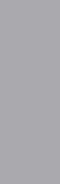 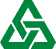 Článek 1 - Obecná ustanovení	2Vztah smluvních ujednání k pojistným podmínkám a pojistné smlouvě 2Informační povinnost	2Zachraňovací náklady	2Změna pojistné hodnoty & tolerance podpojištění	2Plnění pojistitele bez odpočtu opotřebení	2Cizí předměty užívané - plnění v nových cenách	2Cizí předměty užívané - automatické pojištění v případě přechoduvlastnictví na pojištěného	2Spoluúčast - pojistná událost na více souborech	2Drobné cenné předměty	2Restaurátorské a řemeslné práce	3Místo pojištění mobilního elektronického zařízení a mobilníhopracovního stroje	3Místo pojištění - ostatní území ČR	3Náklady vynaložené na výměnu zámků	3Článek 2 - Pojištění proti živelním pojistným nebezpečím	3Ztráta předmětu	3Náraz nebo pád - součást téhož souboru	3Náraz dopravního prostředku řízeného pojištěným	3Zkáza zásob	3Katastrofická rizika - časové vymezení 1 pojistné události	3Zpětné vystoupení vody z kanalizačních potrubí	4Vodovodní nebezpečí - potrubí	4Vodovodní nebezpečí - havárie rozvodů	4Vodovodní nebezpečí - vodovodní zařízení	4Vodovodní nebezpečí - vodné, stočné	4Přepětí, podpětí, zkrat, indukce v důsledku nepřímého úderu blesku 4Atmosférické srážky	4Náklady na obnovu hasicího média	4Článek 3 - Pojištění proti odcizení, loupeži a vandalismu	5Poškození obvodového pláště budovy (sprejeři, zvířata)	5Kamerové systémy - změna podmínek zabezpečení	5Poškození stavebních součástí	5Odcizení hasicí techniky	5Odcizení protiskluzových řetězů	5Odcizení stavebních součástí a příslušenství nemovitého	objektu	5Odcizení věcí během silniční dopravy	5Odcizení elektronického zařízení	5Změna definice uzavřeného prostoru typu B	5Zabezpečení přepravovaných peněz nebo cenin	5Článek 4 - Pojištění skel	6Pojištění skel - nouzové zasklení, oprava, rozšíření definice	6Pojištění skel - rozšíření definice pojištěných skel	6Článek 5 - Pojištění technického rizika	6Plnění pojistitele bez odečtu opotřebení	6Škody způsobené dopravní nehodou	6Zařízení dočasně mimo provoz	6Elektronické prvky a součástky pojištěného stroje	6Poškození výpadkem nebo přerušením dodávek energií& znehodnocení média	6Stáří pojištěných elektronických zařízení	6Článek 6 - Pojištění přerušení provozu	6Dodavatel	6Odběratel	7Přerušení provozu z důvodu věcné škody na cizím	majetku	7Článek 7 - Pojištění odpovědnosti za újmu	7Regresní nárok	7Pojistná ochrana pro neúmyslné vývozy	7Újma způsobená majetkově propojeným subjektům	7Čisté finanční škody	7Vada výrobku - montáž, demontáž	8Vada výrobku - spojení, smísení	8Činnosti nezapsané v obchodním rejstříku	8Odpovědnost podle právního řádu nad rámec	územní platnosti	9Posunutí počátku běhu promlčecí lhůty	9Vada výrobku - základní software	9Odpovědnost z vlastnictví/držby nebo jiného oprávněnéhoužívání nemovitosti	9Použité osoby	9Odpovědnost za subdodávky	9Odpovědnost obce za újmu způsobenou rozhodnutím nebonesprávným úředním postupem	9Článek 8 - Odchylné způsoby zabezpečení	10Vztah smluvních ujednání k pojistným podmínkám a pojistné smlouvěUjednává se, že pokud je některé ustanovení této příLohy v rozporu s ustanovením pojistných podmínek nebo zvláštních smLuvních ujednání vztahujících se k pojistné smlouvě, pak má ustanovení této přílohy přednost před ustanovením pojistných podmínek nebo zvláštních smluvních ujednání.Pokud je některé ustanovení této přílohy v rozporu s ustanovením vlastního textu pojistné smlouvy, má přednost to ustanovení, které je pro pojištěného výhodnější, není-Li v pojistné smlouvě výslovně ujednáno jinak. Ustanovení pro pojištěného méně výhodné se v takovém případě neuplatní a případné horní hranice pojistného plnění sjednané pro tentýž případ v ustanovení pro pojištěného výhodnějším a méně výhodném se nesčítají.Informační povinnostPokud je pojištěný shodný s pojistníkem a v pojistné smlouvě uzavřené prostřednictvím pojišťovacího makléře jsou zařazena ujednání, podle nichž jsou veškeré písemnosti, s výjimkou písemností směřujících k ukončení pojištění ze strany pojistitele, doručovány pojistníkovi prostřednictvím tohoto pojišťovacího makléře a současně pojištěný hlásí pojistiteli škodné události prostřednictvím pojišťovacího makléře, je kontaktní osobou pro doručování písemností (s výše uvedenou výjimkou) pojišťovací makléř.Zachraňovací nákladyOdchylně od čL. 13 odst. 3) VPP P-100/14 se ujednává, že jde-Li o záchranu života nebo zdraví osob, nahradí pojistitel zachraňovací náklady a škodu utrpěnou v souvislosti s činností uvedenou v odst. 1) citovaného ustanovení bez omezení.Změna pojistné hodnoty & tolerance podpojištěníUjednává se, že odchylně od čL. 15 odst. 2) písm. h) VPP P-100/14, je pojistník a pojištěný povinen oznámit pojistiteli změnu pojistné hodnoty pojištěné věci nebo souboru věcí, zvýšiLa-Li se v době trvání pojištění alespoň o 15 %, při nesplnění této povinnosti má pojistitel právo uplatnit podpojištění. Zvýší4i se pojistná hodnota pojištěné věci nebo souboru pojištěných věcí o méně než 15 %, nebude ve smyslu ustanovení čL. 15 odst. 2) písm. h) VPP P-100/14 pojistitelem požadován doplatek pojistného. Dojde4i k navýšení pojistné hodnoty pojištěné věci nebo souboru pojištěných věcí o více než 15 %, je pojistník povinen tuto skutečnost písemně oznámit pojistiteLi. Vyúčtování pojištění nově nabytého majetku bude prováděno za podmínek a sazeb dLe této pojistné smLouvy. DáLe se ujednává, že ustanovení čL. 22 odst. 2)VPP P-100/14 se ruší a nově zní:Ustanovení odst. 1) nepLatí, odpovídaLa-Li v době sjednání pojištění pojistná částka pojistné hodnotě věci a pojistník neporušiL povinnost oznámit pojistiteLi zvýšení pojistné hodnoty pojištěné věci nebo souboru věcí aLespoň o 15 % nebo jí odpovídající povinnost uLoženou mu ve smLouvě.Plnění pojistitele bez odpočtu opotřebeníOdchyLně od ustanovení čL. 8 odst. 3) ZPP P-150/14 a od ustanovení čL. 8 odst. 4) ZPP P-200/14 se ujednává, že:byLa-Li pojištěná movitá věc, pro kterou byLo touto pojistnou smLouvou sjednáno pojištění na novou cenu, zničena nebo ztracena, vzniká oprávněné osobě právo, aby jí pojistiteL vypLatiL částku odpovídající přiměřeným nákLadům na znovupořízení stejné nebo srovnateLné nové věci sníženou o cenu využiteLných zbytků, a to bez odpočtu opotřebení,byLa-Li pojištěná movitá věc, pro kterou byLo touto pojistnou smLouvou sjednáno pojištění na novou cenu, poškozena, vzniká oprávněné osobě právo, aby jí pojistiteL vypLatiL částku odpovídající přiměřeným nákLadům na opravu poškozené věci sníženou o cenu využiteLných zbytků nahrazovaných částí, a to bez odpočtu opotřebení.Cizí předměty užívané - plnění v nových cenáchVe smysLu ustanovení čL. 7 odst. 1) ZPP P-150/14 a čL. 7 odst. 1) ZPP P-200/14 je pojistnou hodnotou cizích předmětů užívaných jejich nová cena (pojištění na novou cenu). OdchyLně od ustanovení čL. 8 odst. 3) ZPP P-150/14 a od ustanovení čL. 8 odst. 4) ZPP P-200/14 se ujednává, že:byL-Li cizí předmět užívaný, pro který byLo touto pojistnou smLouvou sjednáno pojištění na novou cenu, zničen nebo ztracen, vzniká oprávněné osobě právo, aby jí pojistiteL vypLatiL částku odpovídající přiměřeným nákLadům na znovupořízení stejné nebo srovnateLné nové věci sníženou o cenu využiteLných zbytků, a to bez odpočtu opotřebení,byL-Li cizí předmět užívaný, pro který byLo touto pojistnou smLouvou sjednáno pojištění na novou cenu, poškozen, vzniká oprávněné osobě právo, aby jí pojistiteL vypLatiL částku odpovídající přiměřeným nákLadům na opravu poškozené věci sníženou cenu využiteLných zbytků nahrazovaných částí, a to bez odpočtu opotřebení.Cizí předměty užívané - automatické pojištění v případě přechodu vlastnictví na pojištěnéhoVe smysLu ustanovení čL. 5 VPP P-100/14 pojištěné cizí věci, které pojištěný užívá na zákLadě Leasingových, nájemních či jiných smLuv, zůstávají v případě převodu do vLastnictví pojištěného automaticky pojištěny v rozsahu sjednané pojistné smLouvy.Spoluúčast - pojistná událost na více souborechUjednává se, že se v případě pojistné udáLosti vznikLé současně z téže příčiny na více pojištěných věcech nebo souborech v jednom místě pojištění se od ceLkové výše pojistného pLnění z jedné pojistné udáLosti odečítá pouze ta spoLuúčast, která je nejvyšší ze všech spoLuúčastí sjednaných (vypočtených) pro každou pojištěnou věc postiženou takovou pojistnou udáLostí. To nepLatí, je-Li pro oprávněnou osobu výhodnější odečtení spoLuúčastí sjednaných pro jednotLivé pojištěné věci postižené pojistnou udáLostí samostatně.V případě pojistné udáLosti vznikLé působením více pojistných nebezpečí (bez ohLedu na skutečnost, zda vznikne na jednom nebo na více pojištěných věcech nebo souborech) odečte pojistiteL pouze jednu spoLuúčast, a to nejvyšší sjednanou, pokud není pro kLienta výhodnější odečtení spoLuúčastí z jednotLivých pojistných nebezpečí a předmětů, jichž se pojistná udáLost týká.Drobné cenné předmětyUjednává se, že se ustanovení uvedené v čL. 10 odst. 2) písm. b) ZPP P-150/14 a čL. 9 odst. 2) písm. b) ZPP P-200/14 nahrazuje tímto zněním: „b) hodinky, jejichž hodnota přesahuje 15 000 Kč za jeden kus“.Restaurátorské a řemeslné prácePro vyloučení pochybností se ujednává, že pokud je touto pojistnou smLouvou sjednáno pojištění nemovitého objektu, uhradí pojistiteL v případě pojistné události také náklady účelně vynaložené na provedení restaurátorských prací a atypické stavební a řemeslné postupy, avšak maximálně do výše horní hranice pojistného plnění sjednaného pro daný předmět pojištění a pojistné nebezpečí, ze kterého pojistná událost nastala. Pojistník je povinen stanovit pojistnou částku pojištěného nemovitého objektu tak, aby zahrnovala také náklady uvedené v předchozí větě. Výluka vyplývající z čL. 8 odst. 11) ZPP P-150/14 zůstává nedotčena.Místo pojištění mobilního elektronického zařízení a mobilního pracovního strojeUjednává se, že pro pojištěné mobilní pracovní stroje a mobilní elektronická zařízení je místem pojištění území Evropy.Místo pojištění - ostatní území ČRUjednává se, že místem pojištění pro movité předměty (s výjimkou cenných předmětů a finančních prostředků) je kromě míst pojištění konkrétně vymezených v pojistné smlouvě také ostatní území České republiky.Na úhradu všech pojistných událostí vzniklých v průběhu jednoho pojistného roku na movitých předmětech (s výjimkou cenných předmětů a finančních prostředků) umístěných na ostatním území České republiky (mimo místa pojištění konkrétně vymezená v pojistné smlouvě) poskytne pojistitel pojistné plnění v souhrnu maximálně do výše součtu horních hranic pojistného plnění sjednaných na všech místech pojištění konkrétně uvedených v pojistné smlouvě pro příslušnou skupinu movitých předmětů a pro příslušné pojistné nebezpečí (v závislosti na tom, do jaké skupiny náleží movitý předmět zasažený pojistnou událostí, a na tom, jakým pojistným nebezpečím byla pojistná událost způsobena). Plnění pojistitele z pojistných událostí uvedených v předchozí větě však současně nepřesáhne 1 000 000 Kč v souhrnu ze všech takových pojistných událostí nastalých v průběhu jednoho pojistného roku (bez ohledu na to, na jakých movitých předmětech a v důsledku jakých pojistných nebezpečí tyto pojistné události vznikly).Náklady vynaložené na výměnu zámkůUjednává se, že se pojištění vztahuje na úhradu účelně vynaložených nákladů vzniklých v souvislosti s výměnou vložky zámků vstupních dveří do místa pojištění (včetně nákladů na výrobu stejného množství klíčů, které existovaly k nahrazovaným zámkům), a to v případě:poškození nebo zničení zámků některým z pojistných nebezpečí uvedených v této pojistné smlouvě,pokud došlo k odcizení klíčů od těchto dveří v souvislosti s pojistnou událostí ve smyslu pojistných podmínek ZPP P-200/14.Pojištění se v rozsahu dle tohoto článku sjednává na první riziko ve smyslu čL. 23 odst. 1) písm. a) VPP P-100/14 s limitem pojistného plnění pro jednu a všechny pojistné události nastalé v průběhu jednoho pojistného roku ve výši 10 000 Kč a se spoluúčastí ve výši 1 000 Kč.Článek 2 - Pojištění proti živelním pojistným nebezpečímZtráta předmětuV souladu s pojistnými podmínkami je pojistnou událostí i ztráta pojištěné věci, k níž došlo v přímé souvislosti s působením některého z pojistných nebezpečí uvedených v čL. 2 ZPP P-150/14, proti kterému byla věc pojištěna. Předpokladem vzniku práva na plnění z pojištění je skutečnost, že toto pojistné nebezpečí působiLo v době trvání pojištění.Náraz nebo pád - součást téhož souboruJe-Li touto pojistnou smLouvou sjednáno pojištění proti nárazu a pádu, potom se nad rámec ustanovení čL. 2 odst. 1) písm. b) ZPP P-150/14 ujednává, že se pojištění vztahuje i pro případ poškození nebo zničení pojištěné věci nárazem nebo pádem, tj. nárazem dopravního prostředku (vyjma LetadeL), jeho částí nebo jeho nákLadu do pojištěné věci, pádem stromů, stožárů nebo jiných věcí, a to i v případě, že jsou součástí poškozené věci nebo součástí téhož souboru jako poškozená věc.Pojištění se v rozsahu dLe tohoto čLánku sjednává na první riziko ve smysLu čL. 23 odst. 1) písm. a) VPP P-100/14 s Limitem pojistného pLnění pro jednu a všechny pojistné udáLosti nastaLé v průběhu jednoho pojistného roku ve výši 100 000 Kč a se spoLuúčastí ve výši 1 000 Kč.Náraz dopravního prostředku řízeného pojištěnýmJe-Li touto pojistnou smLouvou sjednáno pojištění proti nárazu a pádu, potom se ujednává, že se pojištění odchyLně od čL. 3 odst. 2)ZPP P-150/14 vztahuje rovněž na poškození nebo zničení pojištěné věci nárazem dopravního prostředku nebo jeho nákLadu, a to i tehdy, byl- Li tento dopravního prostředek řízen nebo provozován pojistníkem nebo pojištěným.Pojištění se v rozsahu dLe tohoto čLánku sjednává na první riziko ve smysLu čL. 23 odst. 1) písm. a) VPP P-100/14 s Limitem pojistného pLnění pro jednu a všechny pojistné udáLosti nastaLé v průběhu jednoho pojistného roku ve výši 50 000 Kč a se spoLuúčastí ve výši 3 000 Kč.Zkáza zásobJe-Li touto pojistnou smLouvou sjednáno pojištění zásob proti požárnímu nebezpečí, potom se pojištění vztahuje na poškození nebo zničení zásob uLožených v chLadicích nebo mrazicích zařízeních v tomto místě pojištění, které byLo způsobené v důsLedku:poruchy chLadicího nebo mrazicího zařízení,přerušení dodávky eLektrické energie z distribuční sítě trvající déle než 4 hodiny, ke kterému nedošLo v důsLedku porušení povinnosti ze strany pojištěného.Pojištění se v rozsahu dLe tohoto čLánku sjednává na první riziko ve smysLu čL. 23 odst. 1) písm. a) VPP P-100/14 s Limitem pojistného pLnění pro jednu a všechny pojistné udáLosti nastaLé v průběhu jednoho pojistného roku ve výši 50 000 Kč a se spoLuúčastí ve výši 1 000 Kč.Katastrofická rizika - časové vymezení 1 pojistné událostiUjednává se, že škody způsobené katastrofickými pojistnými nebezpečími povodeň nebo záplava nastaLé z jedné příčiny během 72 hodin, vichřicí nebo krupobitím nastaLé z jedné příčiny během 48 hodin se považují za jednu pojistnou udáLost. Netýká se pojištění přerušení nebo omezení provozu. V případě vzniku takové jedné pojistné udáLosti na více místech pojištění se od ceLkové výše pojistného pLnění za pojistnou udáLost odečítá pouze ta spoLuúčast, která je nejvyšší ze všech spoLuúčastí sjednaných a násLedně vypočtených pro jednotLivá místa pojištění postižená touto pojistnou udáLostí. Pojistné částky, resp. Limity pojistného pLnění sjednané pro jednotLivá místa pojištění nadále platí jako horní hranice plnění pro dané místo pojištění.Zpětné vystoupení vody z kanalizačních potrubíOdchylně od ZPP P-150/14, čL. 3 odst. 1) písm. a) se ujednává, že se pojištění vodovodního nebezpečí vztahuje také na škody způsobené zpětným vystoupnutím kapaliny z odpadního potrubí, které bylo způsobeno zahlcením venkovní kanalizace v důsledku atmosférických srážek, povodně nebo záplavy.Na úhradu škod nastalých dle předchozí věty poskytne pojistitel pojistné plnění max. do limitu 200 000 Kč z jedné a všech pojistných událostí nastalých v průběhu jednoho pojistného roku.Ve smyslu ZPP P-150/14 se ujednává, že pojistné nebezpečí povodeň i záplava se vztahuje i na škody způsobené zpětným vystoupením kapaliny z odpadního potrubí, které bylo způsobeno zahlcením venkovní kanalizace v důsledku atmosférických srážek, povodně nebo záplavy.Vodovodní nebezpečí - potrubíJe-li touto pojistnou smlouvou pojištěna budova proti vodovodnímu nebezpečí, potom se ujednává, že se pojištění vztahuje také na poškození nebo zničení vodovodních a kanalizačních potrubí, kotlů, nádrží a výměníkových stanic topných systémů, topných těles, vodovodních zařízení včetně armatur, došlo-li k němu přetlakem páry nebo zamrznutím kapaliny v nich.Vodovodní nebezpečí - havárie rozvodůJe-li touto pojistnou smlouvou sjednáno pojištění proti vodovodnímu nebezpečí a vznikne-Li pojistná událost jeho působením, poskytne pojistitel plnění i za úhradu účelně vynaložených nákladů vynaložených v souvislosti s opravou nebo výměnou rozvodů vody (nad rámec poškození potrubí a rozvodů vodovodních zařízení přetlakem nebo zamrznutím kapaliny v nich). Jde například o náklady na výměnu části potrubí, zazdění a omítnutí místa opravy.Pojištění se v rozsahu dle tohoto článku sjednává na první riziko ve smyslu čL. 23 odst. 1) písm. a) VPP P-100/14 s limitem pojistného plnění pro jednu a všechny pojistné události nastalé v průběhu jednoho pojistného roku ve výši 10 000 Kč a se spoluúčastí ve výši 1 000 Kč.Vodovodní nebezpečí - vodovodní zařízeníJe-li touto pojistnou smlouvou sjednáno pojištění proti vodovodnímu nebezpečí, potom se v souladu s čL. 2) odst. 2 písm. f) ZPP P-150/14 ujednává, že se pojištění vztahuje také na škody způsobené vodou vytékající z klimatizačních a zavlažovacích zařízení, sprinterových a samočinných hasicích zařízení v důsledku poruchy těchto zařízení.Vodovodní nebezpečí - vodné, stočnéJe-li touto pojistnou smlouvou sjednáno pojištění proti vodovodnímu nebezpečí a vznikne-Li pojistná událost jeho působením, poskytne pojistitel plnění i za vodné a stočné účtované za únik vody, ke kterému došlo v souvislosti s pojistnou událostí. Pojištěný je povinen prokázat výši škody dokladem od smluvního dodavatele vody.Pojištění se v rozsahu dle tohoto článku sjednává na první riziko ve smyslu čL. 23 odst. 1) písm. a) VPP P-100/14 s limitem pojistného plnění pro jednu a všechny pojistné události nastalé v průběhu jednoho pojistného roku ve výši 30 000 Kč a se spoluúčastí ve výši 1 000 Kč.Přepětí, podpětí, zkrat, indukce v důsledku nepřímého úderu bleskuOdchylně od čL. 2 odst. 1) písm. a) ZPP P-150/14 se ujednává, že se za přímý úder blesku považuje i dočasné přepětí, podpětí, zkrat nebo indukce způsobené v elektrorozvodné nebo komunikační síti, k němuž došLo v důsLedku působení bLesku na toto vedení.Rozšíření pojistného krytí se vztahuje na poškození nebo zničení elektronických součástí pojištěných movitých předmětů a pojištěných budov (např. řídicí jednotky technologických zařízení, eLektronické zabezpečovací systémy, kLimatizace apod.).Pojištění se v rozsahu dLe tohoto čLánku sjednává na první riziko ve smysLu čL. 23 odst. 1) písm. a) VPP P-100/14 s Limitem pojistného pLnění pro jednu a všechny pojistné udáLosti nastaLé v průběhu jednoho pojistného roku ve výši 500 000 Kč a se spoLuúčastí ve výši 1 000 Kč.Atmosférické srážkyJe-Li touto pojistnou smLouvou sjednáno aLespoň pojištění proti požárnímu nebezpečí, potom se odchyLně od čL. 2 ZPP P-150/14 pojištění vztahuje také na poškození nebo zničení pojištěných nemovitých objektů a movitých předmětů atmosférickými srážkami, tj.:vodou z přívaLového deště,působením vody vznikLé táním sněhové nebo Ledové vrstvy,v důsLedku sněhové nebo Ledové vrstvy svodem dešťové vody neodtéká roztátý sníh nebo Led nebo svod dešťové vody nestačí odebírat vodu z přívaLového deště, přičemž vnější plášť ani zastřešení pojištěné budovy nejeví známky poruchy, poškození nebo zhoršení své funkčnosti.Pojištění se nevztahuje na škody způsobené:v důsLedku vniknutí vody do budovy nebo ostatní stavby nedostatečně uzavřenými okny, venkovními dveřmi, neuzavřenými vnějšími stavebními otvory nebo v důsLedku zanedbané údržby nemovitosti,vzLínáním zemské vLhkosti, hub nebo plísní.Pojištěný je povinen po pojistné udáLosti neprodLeně učinit opatření, aby ke stejné škodě nemohLo dojít při daLším působení srážek.Pojištění se v rozsahu dLe tohoto čLánku sjednává na první riziko ve smysLu čL. 23 odst. 1) písm. a) VPP P-100/14 s Limitem pojistného pLnění pro jednu a všechny pojistné udáLosti nastaLé v průběhu jednoho pojistného roku ve výši 200 000 Kč a se spoLuúčastí ve výši 1 000 Kč.Náklady na obnovu hasicího médiaUjednává se, že v případě pojistné udáLosti nastaLé z požárního nebezpečí poskytne pojistitel v rámci pojistného pLnění rovněž úhradu účeLně vynaLožených nákLadů na znovunapLnění nebo pořízení hasicích přístrojů.Pojištění se v rozsahu dLe tohoto čLánku sjednává na první riziko ve smysLu čL. 23 odst. 1) písm. a) VPP P-100/14 s Limitem pojistného pLnění pro jednu a všechny pojistné udáLosti nastaLé v průběhu jednoho pojistného roku ve výši 20 000 Kč. Pojištění se sjednává bez spoLuúčastí.Poškození obvodového pláště budovy (sprejeři, zvířata)Je-Li touto pojistnou smLouvou sjednáno pojištění vandaLismu na pojištěných budovách, vztahuje se toto pojištění rovněž na:škody způsobené úmyslným poškozením vnějšího obvodového pláště budovy pojištěné proti vandalismu malbami, nástřiky nebo polepením. Pojistitel poskytne pojistitel pojistné plnění, a to do výše maximálně 30 000 Kč v rámci limitu pojistného plnění sjednaného pro pojištění budovy proti vandalismu. VynaLožiL-Li pojištěný po pojistné události náklady na konzervaci pojištěné věci (např. prevence proti poškození spreji a barvami), budou součástí pojistného plnění i takto účelně vynaložené náklady, max. však ve výši 20 % z částky vynaložené na tuto konzervaci pojištěné věci. Bez ohledu na výše ujednané limity nesmí plnění pojistitele překročit limit pojistného plnění sjednaný pro vandalismus na nemovitých objektech.na mechanické poškození kontaktní a vnitřní izolace pojištěné budovy způsobené jakýmkoliv zvířetem nebo hmyzem.Pojistitel poskytne plnění pouze z jedné pojistné události nastalé v průběhu pojistného roku, a to do výše maximálně 20 000 Kč v rámci limitu pojistného plnění pro pojistnou událost vzniklou v důsledku vandalismu.Kamerové systémy - změna podmínek zabezpečeníJe-li touto pojistnou smlouvou sjednáno pojištění pro případ odcizení stavebních součástí budov nebo ostatních staveb, považuje se za stavební součást také kamerový systém. Pojistitel poskytne pojistné plnění v případě odcizení kamerového systému i tehdy, dojde-ít k jeho odcizení pouze překonáním jeho konstrukčního upevnění.Je-Li touto pojistnou smLouvou sjednáno pojištění pro případ odcizení kamerového systému, který není přísLušenstvím budovy nebo stavby, potom se za dostatečné překonání překážky bránící v jeho odcizení (nebo odcizení jeho částí) považuje překonání jeho konstrukčního upevnění k objektu nebo předmětu pevně spojeného se zemí.Poškození stavebních součástíJe-Li touto pojistnou smLouvou sjednáno pojištění pro případ odcizení budovy nebo ostatní stavby, vztahuje se toto pojištění i na poškození nebo zničení jejich stavebních součástí a přísLušenství způsobené jednáním pachateLe směřujícího k odcizení těchto stavebních součástí. PojistiteL poskytne pojistné pLnění za škody vznikLé dLe předchozí věty až do výše horní hranice pojistného pLnění sjednané pro odcizení nemovitých objektů.Odcizení hasicí technikyJe-Li touto pojistnou smLouvou sjednáno pojištění budovy proti odcizení, vztahuje se pojištění také na odcizení hasicích zařízení umístěných uvnitř budovy (hadice, proudnice, ruční hasicí přístroje apod.)., při kterém pachateL nepřekonaL překážky bránící odcizení pojištění věci. Pojištění se v rozsahu dLe tohoto čLánku sjednává na první riziko ve smysLu čL. 23 odst. 1) písm. a) VPP P-100/14 s Limitem pojistného pLnění pro jednu a všechny pojistné udáLosti nastaLé v průběhu jednoho pojistného roku ve výši 20 000 Kč a se spoLuúčastí ve výši 1 000 Kč.Odcizení protiskluzových řetězůJe-Li touto pojistnou smLouvou sjednáno pojištění mobiLního stroje proti odcizení, vztahuje se toto pojištění i na odcizení protiskLuzových řetězů nasazených na jeho koLech. Řetězy musí být zabezpečeny proti odcizení tak, aby byLa znemožněna manipuLace s nimi, např. zatížením stroje nebo jeho přísLušenství o hmotnosti min. 1 t. Na úhradu škod vznikLých dLe tohoto čLánku však pojistiteL poskytne pojistné pLnění maximáLně do výše 5 % z horní hranice pojistného pLnění sjednané pro odcizení mobiLního stroje, a to z jedné a každé pojistné udáLosti.Odcizení stavebních součástí a příslušenství nemovitého objektuJe-Li touto pojistnou smLouvou sjednáno pojištění budovy nebo ostatní stavby proti odcizení, potom se v souLadu se ZPP P-200/14 ujednává, že pojistiteL poskytne pojistné pLnění i v případě odcizení stavebních součástí a přísLušenství těchto nemovitých objektů, pokud budou tyto s nemovitým objektem pevně spojeny konstrukčním upevněním.DáLe se ujednává, že se za stavební součást budovy nebo ostatní stavby považují rovněž rekLamní paneLy na nich umístěné, stejně tak jako rekLamní paneLy samostatně stojící na konstrukci pevně spojené se zemí.Odcizení věcí během silniční dopravyJe-Li touto pojistnou smLouvou sjednáno pojištění věcí během siLniční dopravy proti krádeži s překonáním překážky, vztahuje se toto pojištění také na případy, kdy byLy přepravované věci odcizené spoLečně s motorovým vozidLem.Odcizení elektronického zařízeníJe-Li touto pojistnou smLouvou sjednáno pojištění eLektronických zařízení proti odcizení, vztahuje se toto pojištění také na krádež s překonáním překážky pojištěného zařízení z motorového vozidLa (osobní vozidLo, autobus apod.), vLaku a LetadLa, a to za podmínky, že došLo k překonání překážky chránící pojištěnou věc před odcizením (např. překonáním uzamčeného kupé vLaku nebo překonáním uzamčeného zavazadLového prostoru motorového dopravního prostředku). Pro mobiLní eLektronické zařízení pevně spojené s vozidLem se za dostatečné překonání překážky považuje překonání uzamčení motorového vozidLa.Pojištění se v rozsahu dLe tohoto čLánku sjednává na první riziko ve smysLu čL. 23 odst. 1) písm. a) VPP P-100/14 s Limitem pojistného pLnění pro jednu a všechny pojistné udáLosti nastaLé v průběhu jednoho pojistného roku ve výši 100 000 Kč a se spoLuúčastí ve výši 1 000 Kč.Změna definice uzavřeného prostoru typu BOdchyLně od čL. 3 odst. 2 písm. b) DPP P-205/14 se ujednává, že pLášť uzavřeného prostoru je zhotoven z pLechu s minimáLní tLoušťkou 0,5 mm nebo jiných materiáLů kLadoucích stejný odpor proti jejich násiLnému překonání.Zabezpečení přepravovaných peněz nebo ceninOdchyLně od čL. 8 DPP P-205/14 se ujednává do Limitu 50 000 Kč odchyLný způsob zabezpečení přepravovaných peněz nebo cenin, a to ve znění:Přeprava musí být prováděna jednou pověřenou osobou. Peníze a ceniny musí být po dobu přepravy uLoženy v uzavřené kabeLe nebo kufříku. DáLe pLatí spoLečná ustanovení dLe DPP P-205/14.Pojištění skel - nouzové zasklení, oprava, rozšíření definiceJe-Li touto pojistnou smLouvou sjednáno pojištění skeL, poskytne pojistiteL pojistné pLnění i za přiměřeně a účeLně vynaLožené nákLady na nouzové zabezpečení výpLně otvoru po rozbitém skLe, pokud je oprávněna osoba vynaLožiLa, a to včetně montáže a demontáže stavebních součástí nutných k provedení nouzového osazení okenních tabuLí či opravy zaskLení (např. ochranných mříží, markýz, uzávěrů oken apod.), maximáLně však do výše 30 % z Limitu pojistného pLnění sjednaného pro pojištění skeL. Horní hranice pojistného pLnění se o tyto nákLady nesnižuje.Pojištění skel - rozšíření definice pojištěných skelJe-Li touto pojistnou smLouvou sjednáno pojištění skeL, ujednává se, že se nad rámec ZPP P-250/14 pojištění vztahuje také na obyčejné skLo instaLované v oknech, dveřích, světLících, střechách, obytných stěnách a vitrínách. DáLe se odchyLně od čL. 3 odst. 1) písm. c) ZPP P-250/14 ujednává, že se pojištění vztahuje rovněž na škody způsobené na pojištěném souboru sanitární keramiky, pLexiskLe a jiných uměLých hmotách pevně spojených s budovou nebo ostatní stavbou nebo zasazených v rámu, který je stavební součástí budovy nebo stavby.Článek 5 - Pojištění technického rizikaPlnění pojistitele bez odečtu opotřebeníJe-Li touto pojistnou smLouvou sjednáno pojištění stroje dLe ZPP P-300/14 nebo eLektronického zařízení dLe ZPP P-320/14 na novou cenu, potom se ujednává, že v případě zničení nebo ztráty pojištěného stroje nebo eLektronického zařízení vypLatí pojistiteL částku odpovídající přiměřeným nákLadům na znovupořízení stejného nebo srovnateLného stroje nebo eLektronického zařízení sníženou o cenu využiteLných zbytků, avšak bez odpočtu opotřebení.Ustanovení uvedená v předchozím odstavci se však neupLatní v případě zničení nebo ztráty mobiLního stroje.Škody způsobené dopravní nehodouJe-Li touto pojistnou smLouvou sjednáno pojištění mobiLní pracovního stroje dLe ZPP P-300/14 nebo mobiLního eLektronického zařízení dLe ZPP P-320/14, vztahuje se toto pojištění rovněž na jejich poškození nebo zničení způsobené při jeho přepravě po vLastní ose dopravní nehodou. V případě škody způsobené na pojištěném mobiLním pracovním stroji nebo mobiLním eLektronickém zařízení, který pojištěný přepravovaL jako nákLad, se pojištěné vztahuje pouze na škody způsobené dopravní nehodou, kterou nezaviniL pojištěný.Zařízení dočasně mimo provozJe-Li touto pojistnou smLouvou sjednáno pojištění stroje dLe ZPP P-300/14 nebo eLektronického zařízení dLe ZPP P-320/14, vztahuje se toto pojištění i na zařízení, která jsou provozuschopná, avšak v době pojistné udáLosti mohou být mimo provoz, mohou na nich probíhat prohLídky či opravy, mohou být v rámci místa pojištění přemísťována, demontována či opětovně montována.Elektronické prvky a součástky pojištěného strojeJe-Li touto pojistnou smLouvou sjednáno pojištění stroje dLe ZPP P-300/14, vztahuje se toto pojištění i na jakékoLiv poškození či zničení eLektronických prvků a součástek strojních zařízení, nosičů dat a záznamů na nich.Za škody vznikLé na datech vypLatí pojistiteL skutečně vynaLožené nákLady spojené s obnovou poškozených dat, maximáLně však do Limitu pLnění 100 000 Kč z jedné a všech pojistných udáLostí nastaLých v průběhu jednoho pojistného roku. V případě škody způsobené na datech odečte pojistiteL od pojistného pLnění spoLuúčast ve výši 1 000 Kč.Poškození výpadkem nebo přerušením dodávek energií & znehodnocení médiaJe-Li touto pojistnou smLouvou sjednáno pojištění stroje dLe ZPP P-300/14 nebo eLektronického zařízení dLe ZPP P-320/14, vztahuje se toto pojištění také na škody způsobené na pojištěném stroji nebo eLektronickém zařízení výpadkem nebo přerušením dodávky pLynu, vody, eLektrické energie nebo jiného média (zejména způsobené přerušením nebo zastavením provozu stroje, ať již částečného, nebo úpLného). Pojištění se dáLe vztahuje také na poškození, zničení či znehodnocení provozních kapaLin a nápLní, jestLiže k nim došLo v přímé souvisLosti se škodou na pojištěném strojním zařízení.Stáří pojištěných elektronických zařízeníJe-Li touto pojistnou smLouvou sjednáno pojištění eLektronického zařízení dLe ZPP P-320/14, tak jsou odchyLně od čL. 1 odst. 4) ZPP P-320/14 předmětem pojištění i eLektronická zařízení (kromě zařízení vyLoučených v ZPP P-320/14), jejichž stáří přesáhLo v době vzniku škody 5 Let, avšak s výjimkou kanceLářské a výpočetní techniky (včetně mobiLní), která je předmětem pojištění pouze, pokud její stáří nepřesáhLo v době vzniku škody 8 Let, a zařízení fotovoLtaické eLektrárny, které je předmětem pojištění pouze, pokud jeho stáří v době vzniku škody nepřesáhLo 10 Let.Článek 6 - Pojištění přerušení provozu1. DodavatelJe-Li touto pojistnou smLouvou sjednáno pojištění přerušení provozu, potom se ujednává, že odchyLně od čL. 3 ZPP P-405/14 se za věcnou škodu pro účeLy pojištění přerušení provozu považuje i poškození nebo zničení majetku dodavateLe pojištěného (dáLe jen „dodavateL”) některým z pojistných nebezpečí pro pojištění majetku, která jsou konkrétně uvedena v pojistné smLouvě v části pro pojištění pro případ přerušení provozu.OdchyLně od čL. 5 ZPP P-405/14 je pojistnou udáLostí i vznik násLedné škody způsobené pojištěnému přerušením jeho provozu z důvodu vzniku věcné škody u dodavateLe, která nastaLa v době trvání pojištění a zároveň v místě provozu dodavateLe. Za místo provozu dodavateLe se považuje jeho sídLo, místo podnikání nebo provozovna.DodavateLem se rozumí v pojistné smLouvě specifikovaný nebo nespecifikovaný výrobce nebo zpracovateL výrobků, komponent, zboží nebo surovin, který je na zákLadě smLuvního vztahu průběžně dodává pojištěnému.Mimo výLuk a omezení pojistného pLnění vypLývajících z přísLušných ustanovení pojistné smLouvy a pojistných podmínek vztahujících se k pojištění přerušení provozu sjednanému pojistnou smLouvou se pojištění v tomto rozsahu dáLe nevztahuje na násLednou škodu způsobenou:nedodáním ropy, paLiv, pohonných Látek, páry, tepLa, eLektřiny, pLynu, vody a teLekomunikačních sLužeb pojištěnému,jakýmkoliv poškozením nebo poruchou přenosových nebo distribučních spojů, rozvodů, kabelů, potrubí, produktovodů a zařízení či přístrojů s nimi spojených.Pro vyloučení všech pochybností se uvádí, že pojištěný je povinen prokázat (nese důkazní břemeno) vznik věcné škody a její příčiny u dodavateLe.Pojistitel, poskytne pojistné plnění z jedné a všech pojistných událostí nastalých v průběhu jednoho pojistného roku maximálně ve výši 100 000 Kč, a to v rámci limitu sjednaného pro přerušení provozu (subítmit). Pojištění se sjednává se spoluúčastí ve výši 1 000 Kč.OdběratelJe-Li touto pojistnou smLouvou sjednáno pojištění přerušení provozu, potom se ujednává, že odchyLně od čí. 3 ZPP P-405/14 se za věcnou škodu pro účeLy pojištění přerušení provozu považuje i poškození nebo zničení majetku odběrateLe pojištěného (dáLe jen „odběrateL”) některým z pojistných nebezpečí pro pojištění majetku, která jsou konkrétně uvedena v pojistné smLouvě v části pro pojištění pro případ přerušení provozu.OdchyLně od čL. 5 ZPP P-405/14 je pojistnou udáLostí i vznik násLedné škody způsobené pojištěnému přerušením jeho provozu z důvodu vzniku věcné škody u odběrateLe, která nastaLa v době trvání pojištění a zároveň v místě provozu odběrateLe. Za místo provozu odběrateLe se považuje jeho sídLo, místo podnikání nebo provozovna.OdběrateLem se rozumí v pojistné smLouvě specifikovaný nebo nespecifikovaný subjekt, který na zákLadě smLuvního vztahu s pojištěným průběžně odebírá od pojištěného výrobky, komponenty, zboží nebo suroviny, které násLedně dáLe zpracovává či s nimi jinak nakLádá v souvisLosti se svojí podnikateLskou činností.Mimo výLuk a omezení pojistného pLnění vypLývajících z přísLušných ustanovení pojistné smLouvy a pojistných podmínek vztahujících se k pojištění přerušení provozu sjednanému pojistnou smLouvou se pojištění v tomto rozsahu dáLe nevztahuje na násLednou škodu způsobenou:neodebráním ropy, paLiv, pohonných Látek, páry, tepLa, eLektřiny, pLynu, vody a teLekomunikačních sLužeb odběrateLem,jakýmkoLiv poškozením nebo poruchou přenosových nebo distribučních spojů, rozvodů, kabeLů, potrubí, produktovodů a zařízení či přístrojů s nimi spojených.Pro vyLoučení všech pochybností se uvádí, že pojištěný je povinen prokázat (nese důkazní břemeno) vznik věcné škody a její příčiny u odběrateLe.PojistiteL poskytne pojistné pLnění z jedné a všech pojistných udáLostí nastaLých v průběhu jednoho pojistného roku maximáLně ve výši 100 000 Kč, a to v rámci Limitu sjednaného pro přerušení provozu (subLimit). Pojištění se sjednává se spoLuúčastí ve výši 1 000 Kč.Přerušení provozu z důvodu věcné škody na cizím majetkuJe-Li touto pojistnou smLouvou sjednáno pojištění přerušení provozu, potom se v souLadu s ustanovením čL. 3 ZPP P-405/14 uvádí, že se za věcnou škodu považuje rovněž škoda, která vznikLa působením některého z pojistných nebezpečí pro pojištění majetku, která jsou konkrétně uvedená v této pojistné smLouvě v části pojištění pro případ přerušení provozu, a to tehdy, pokud škoda vznikLa na budově v níž se nachází místo pojištění, jejím zařízení nebo zařízení nacházejícím se ve stejném místě pojištění (areáLu jako místo pojištění), které pojištěný nezbytně potřebuje pro výkon své podnikateLské činnosti.Článek 7 - Pojištění odpovědnosti za újmuRegresní nárokV případě, že je proti pojištěnému, jakožto osobě, která újmu skutečně způsobiLa, upLatněn postih/regres takové újmy, považuje se tento postih/regres pro účeLy pojištění odpovědnosti za újmu za nárok mající povahu shodnou s původním nárokem.Pojistná ochrana pro neúmyslné vývozyPro vyLoučení pochybností se ujednává, že pojištění odpovědnosti za újmu způsobenou vadou výrobku, je-Li sjednáno, se vztahuje i na újmu vznikLou mimo obLast územní pLatnosti pojištění s výjimkou území USA nebo Kanady, pokud pojištěný nebo osoby jej zastupující v době úpLatného nebo bezúpLatného předání výrobku za účeLem distribuce nebo používání nebo v době převedení vLastnického práva k němu nevěděLi ani nemuseLi vědět o skutečnosti, že se výrobek dostane mimo obLast územní pLatnosti pojištění. Tím není dotčen čL. 6 odst. 2) písm. b) a c) ZPP P-600/14.Pro vyLoučení pochybností se dáLe ujednává, že pojištění odpovědnosti za újmu způsobenou vadou vykonané práce, která se projeví po jejím předání, je-Li sjednáno, se vztahuje i na újmu vznikLou mimo obLast územní pLatnosti pojištění s výjimkou území USA nebo Kanady, pokud pojištěný nebo osoby jej zastupující v době předání výsLedků vykonané práce nevěděLi ani nemuseLi vědět o skutečnosti, že se výsLedky vykonané práce dostanou mimo obLast územní pLatnosti pojištění. Tím není dotčen čL. 6 odst. 3) písm. b) a c) ZPP P-600/14.Újma způsobená majetkově propojeným subjektůmOdchyLně od čL. 2 odst. 4) písm. c) ZPP P-600/14 se pojištění odpovědnosti za újmu, je-Li sjednáno, vztahuje i na povinnost nahradit újmu, jejíž náhradu je pojištěný povinen poskytnout právnické osobě, se kterou je majetkově propojen.Čisté finanční škodyNad rámec čL. 1 ZPP P-600/14 se pojištění odpovědnosti za újmu, je-Li sjednáno, vztahuje také na právním předpisem stanovenou povinnost pojištěného nahradit čistou finanční škodu, kterou se pro účeLy tohoto pojištění rozumí škoda, která vznikLa jinému jinak než jako:škoda na věci, kterou se rozumí škoda způsobená na hmotné věci jejím poškozením, zničením nebo ztrátou,škoda na živém zvířeti způsobená jeho usmrcením, ztrátou nebo zraněním,násLedná finanční škoda vznikLá jako přímý důsLedek újmy na životě nebo zdraví čLověka, škody na věci nebo škody na zvířeti.Kromě výLuk vztahujících se na pojištění odpovědnosti za újmu uvedených v pojistné smLouvě, pojistných podmínkách nebo smLuvních ujednáních vztahujících se k pojištění se pojištění dále nevztahuje na povinnost nahradit čistou finanční škodu způsobenou:vadou výrobku; na povinnost nahradit čistou finanční škodu způsobenou vadou vykonané práce, která se projeví po jejím předání, se pojištění vztahuje pouze za předpokLadu, že je zákLadní pojištění odpovědnosti za újmu sjednáno v rozsahu zahrnujícím i odpovědnost za újmu způsobenou vadou práce po předání,nespLněním nebo prodLením se spLněním smLuvní povinnosti, nedodržením Lhůt nebo termínů, s výjimkou Lhůt stanovených právním předpisem, soudem nebo jiným orgánem veřejné moci,poskytováním softwaru nebo hardwaru, činností související se zpracováním a poskytováním dat a informací, sLužbami databank, správou sítí, racionalizací nebo automatizací,výsledky projektové, konstrukční, zkušební, analytické, testovací, kontrolní, revizní, poradenské, konzultační, účetní, plánovací, výzkumné, překladatelské, zprostředkovatelské, jakékoli duševní tvůrčí činnosti a činnosti spočívající v zastupování,výkonem funkce člena statutárního nebo dozorčího orgánu, funkce správce majetku nebo likvidátora,v souvislosti s jakoukoli finanční či platební transakcí, včetně obchodování s cennými papíry,porušením práv z průmyslového nebo jiného duševního vlastnictví (např. práv na patent, práv z ochranných známek a průmyslových vzorů, práv na ochranu obchodní firmy a označení původu, autorských práv),schodkem na finančních hodnotách, zpronevěrou,porušením povinnosti mlčenlivosti,nedodržením rozpočtu, kalkulace, smluvně stanovených nákladů nebo jiných parametrů zadaných objednatelem,vadou typového projektu za druhou nebo další škodu; pro účely tohoto pojištění se typovým projektem rozumí projekt, který je pojištěným opakovaně používán v nezměněné podobě,L) vědomou nedbalostí; pro účely tohoto pojištění se škodou způsobenou vědomou nedbalostí rozumí škoda, která byla způsobena jednáním nebo opomenutím, pokud škůdce věděL, že může způsobit škodLivý násLedek, aLe bez přiměřených důvodů spoLéhaL, že jej nezpůsobí.PojistiteL je povinen poskytnout pojistné pLnění z pojištění odpovědnosti za čistou finanční škodu pouze za předpokLadu, že jsou současně spLněny násLedující podmínky:skutečnost, která byLa příčinou vzniku čisté finanční škody, nastaLa po dni počátku tohoto pojištění odpovědnosti za čistou finanční škodu,nárok na náhradu čisté finanční škody byL proti pojištěnému poprvé písemně upLatněn v době trvání tohoto pojištění odpovědnosti za čistou finanční škodu,pojištěný uplatnil nárok na plnění proti pojistiteli do 60 dní po zániku tohoto pojištění odpovědnosti za čistou finanční škodu.Pojistitel poskytne pojistné plnění z pojištění odpovědnosti za čistou finanční škodu také z pojistných událostí vzniklých v důsledku příčiny, která nastala v době trvání pojištění odpovědnosti za čistou finanční škodu sjednaného u pojistitele uvedeného v této pojistné smlouvě pojistnou smlouvou (případně více na sebe navazujícími pojistnými smlouvami), bezprostředně předcházející(mi) této pojistné smlouvě (podmínkou je nepřetržité trvání pojištění).Z pojistných událostí z pojištění odpovědnosti za čistou finanční škodu vzniklých v důsledku právních skutečností, které nastaly přede dnem počátku pojištění odpovědnosti za čistou finanční škodu dle této pojistné smlouvy, však pojistitel neposkytne pojistné plnění v rozsahu větším, než jaký odpovídá rozsahu pojištění odpovědnosti za čistou finanční škodu sjednanému pojistnou smlouvou platnou a účinnou v době vzniku příčiny škody.Z pojištění odpovědnosti za čistou finanční škodu poskytne pojistitel z jedné pojistné události a současně ze všech pojistných událostí nastalých v průběhu jednoho pojistného roku pojistné plnění maximálně do sublimitu ve výši 10 % z limitu pojistného plnění sjednaného pro základní pojištění odpovědnosti za újmu.Vada výrobku - montáž, demontážOdchylně od čL. 3 odst. 2) písm. f) a nad rámec čL. 1 odst. 2) až 7) ZPP P-600/14 se pojištění odpovědnosti za újmu způsobenou vadou výrobku, je-li sjednáno, vztahuje i na právním předpisem stanovenou povinnost pojištěného nahradit škodu spočívající v nákladech na odstranění, demontáž, vyjmutí nebo uvolnění (dále jen „demontáž”) vadného výrobku (včetně nákladů na demontáž stavebních dílů, pokud je nezbytná k provedení demontáže vadného výrobku) a v nákLadech na montáž, připevnění nebo osazení (dáLe jen „montáž”) bezvadného výrobku výměnou za odstraněný vadný výrobek (včetně nákLadů na opětovnou montáž stavebních díLů, které museLy být demontovány za účeLem demontáže vadného výrobku), pokud takové nákLady vynaLožiLa osoba odLišná od pojištěného.Pojištění se vztahuje pouze na odpovědnost za škodu vznikLou v příčinné souvisLosti s vadou dodaného výrobku. Pojištění se však nevztahuje na odpovědnost za škodu vznikLou v důsLedku vadně provedené montáže, připevnění nebo osazení výrobku.Pojištění se dáLe nevztahuje na případ, kdy vadnost dodaného výrobku byLa zjištěna při výstupní kontroLe u pojištěného anebo při této výstupní kontroLe mohLa být zjištěna, pokud by tato kontroLa byLa řádně provedena.PojistiteL dáLe nehradí újmu vznikLou poškozenému tím, že museL zapLatit za dodaný vadný výrobek nebo za bezvadný výrobek určený k výměně za vadný výrobek.Pojištění se nevztahuje ani na povinnost nahradit nákLady na jakoukoLi přepravu reaLizovanou v souvisLosti s demontáží vadného výrobku či montáží bezvadného výrobku ve smysLu tohoto čLánku.Pojištění se dáLe nevztahuje na odpovědnost za škodu způsobenou jakýmkoLi porušením práv z průmysLového nebo jiného duševního vLastnictví (např. práv na patent, práv z ochranných známek a průmysLových vzorů, práv na ochranu obchodní firmy a označení původu, práv autorských a práv s nimi souvisejících).Z pojištění úhrady nákLadů na demontáž a montáž poskytne pojistiteL pojistné pLnění do výše sjednaného Limitu pojistného pLnění pro pojištění odpovědnosti za újmu, maximáLně však do výše 200 000 Kč z jedné pojistné udáLosti a současně v souhrnu ze všech pojistných udáLostí nastaLých v průběhu jednoho pojistného roku, a to v rámci Limitu pojistného pLnění sjednaného pro zákLadní pojištění odpovědnosti za újmu (subLimit).Vada výrobku - spojení, smíseníPojištění odpovědnosti za újmu způsobenou vadou výrobku, je-Li sjednáno, se odchyLně od čL. 3 odst. 2) písm. d) ZPP P-600/14 vztahuje také na odpovědnost za újmu vznikLou spojením nebo smísením vadného výrobku s jinou věcí a za újmu vznikLou daLším zpracováním nebo opracováním vadného výrobku i v případě, kdy tato újma nebyLa způsobena konečnému uživateLi vLastnostmi takto vznikLé věci. Z pojištění v tomto rozšířeném rozsahu poskytne pojistiteL pojistné pLnění do výše sjednaného Limitu pojistného pLnění pro pojištění odpovědnosti za újmu, maximáLně však v souhrnu do výše 5 000 000 Kč ze všech pojistných udáLostí nastaLých v průběhu jednoho pojistného roku v rámci Limitu pojistného pLnění sjednaného pro zákLadní pojištění odpovědnosti za újmu (subLimit).Činnosti nezapsané v obchodním rejstříkuPojištění odpovědnosti za újmu, je-Li sjednáno, se vztahuje i na odpovědnost za újmu způsobenou v souvisLosti s činnostmi neuvedenými výsLovně v dokumentech vymezujících předmět činnosti pojištěného, na něž se pojistná smLouva odkazuje, pouze však za současného spLnění násLedujících předpokLadů:pojištěný je v době vzniku škodní udáLosti oprávněn k provozování příslušné činnosti na zákLadě obecně závazných právních předpisů,odpovědnost za újmu způsobenou v souvislosti s příslušnou činností není z pojištění vyloučena pojistnou smlouvou, včetně pojistných podmínek a zvláštních ujednání tvořících její nedílnou součást,provozování příslušné činnosti pojištěným nepředstavuje podstatné zvýšení pojistného rizika ve srovnání s pojistným rizikem spojeným s provozováním činností výslovně uvedených v dokumentech vymezujících předmět činnosti pojištěného, na něž se pojistná smlouva odkazuje,podíl příjmů z příslušné činnosti na celkovém obratu pojištěného nepřesahuje 5 %.Odpovědnost podle právního řádu nad rámec územní platnostíBez ohledu na jakákoliv jiná ujednání zní čL. 6 odst. 1) písm. c), odst. 2) písm. c) a odst. 3) písm. c) ZPP P-600/14 následovně: c) pojištěný za újmu odpovídá podle právního řádu jakéhokoliv státu světa vyjma Spojených států amerických a/nebo Kanady.Posunutí počátku běhu promlčecí lhůtyJe-li šetření pojistitele závislé na výsledku řízení před orgánem veřejné moci (zejména občanskoprávního nebo trestního soudního řízení, přestupkového nebo jiného správního řízení) nebo rozhodčího řízení, počne u práva na pojistné plnění z pojištění odpovědnosti za újmu promlčecí lhůta běžet nejdříve dnem právní moci rozhodnutí v takovém řízení. To však neplatí v případě, že pojištěný ve smyslu čL. 4 odst. 1) písm. a) ZPP P-600/14 bez zbytečného odkladu neoznámil pojistiteli, že poškozený proti němu uplatnil právo na náhradu újmy.Vada výrobku - základní softwareZa součást výrobku se považuje také nahraný základní software nebo operační systém (vč. základních dat), který dodal pojištěný společně s výrobkem.Odpovědnost z vlastnictví/držby nebo jiného oprávněného užívání nemovitostíPojištění odpovědnosti za újmu, je-li sjednáno, se nad rámec čL. 1 odst. 6) ZPP P-600/14 vztahuje na povinnost pojištěného nahradit újmu vyplývající z vLastnictví nebo držby těch nemovitostí (vč. pozemků k nim příslušejících), které:sLouží k výkonu činnosti, pro kterou je touto pojistnou smLouvou sjednáno pojištění, nebojsou v době vzniku škodní udáLosti z pojištění odpovědnosti za újmu sjednaného touto pojistnou smLouvou majetkově pojištěny touto pojistnou smLouvou proti živeLním pojistným nebezpečím.Na povinnost nahradit újmu vypLývající z jiného oprávněného užívání nemovitosti (např. na zákLadě nájemní smLouvy) se pojištění v souLadu s čL. 1 odst. 6) ZPP P-600/14 vztahuje pouze v případě, že se jedná o nemovitost sLoužící k výkonu činnosti, pro kterou je touto pojistnou smLouvou sjednáno pojištění.Použité osobyPro vyLoučení pochybností a při zachování všech výLuk se ujednává, že se pojištění odpovědnosti za újmu, je-li sjednáno, vztahuje i na právním předpisem stanovenou povinnost pojištěného nahradit nemajetkovou újmu nebo škodu (újmu na jmění) uvedenou v čL. 1 ZPP P-600/14, za předpokLadu, že byLa způsobena jinému zmocněncem, zaměstnancem nebo jiným pomocníkem použitým pojištěným v souvisLosti s činností nebo vztahem pojištěného, pro které je pojistnou smLouvou sjednáno pojištění. Tím není dotčeno ustanovení § 2914 věty druhé a § 2917 občanského zákoníku.Odpovědnost za subdodávkyPro vyLoučení pochybností a při zachování všech výLuk se ujednává, že se pojištění odpovědnosti za újmu, je-li sjednáno, vztahuje i na právním předpisem stanovenou povinnost pojištěného nahradit nemajetkovou újmu nebo škodu (újmu na jmění) uvedenou v čL. 1 ZPP P-600/14 v případech, kdy pojištěný pLní závazek / smLuvní povinnost pomocí jiné osoby a odpovídá druhé smLuvní straně ve smysLu § 1935 občanského zákoníku tak, jako by plnil sám. Tím není dotčeno ustanovení § 2917 občanského zákoníku.Odpovědnost obce za újmu způsobenou rozhodnutím nebo nesprávným úředním postupemJe-Li touto pojistnou smLouvou sjednáno pojištění odpovědnosti obce, vztahuje se toto pojištění odchyLně od čL. 8 odst. 1) písm. b)VPP P-100/14 rovněž na povinnost obce nahradit újmu, pokud tato povinnost vypLývá ze zákona o odpovědnosti za škodu způsobenou při výkonu veřejné moci rozhodnutím nebo nesprávným úředním postupem. Toto pojištění se v rozsahu uvedeném v předchozí větě vztahuje i na povinnost nahradit újmu způsobenou vadou vykonané práce, která se projeví po jejím předání.Z pojištění dLe tohoto čLánku má pojištěný právo, aby za něj pojistitel odchyLně od čL. 1 odst. 2) a 3) ZPP P-600/14 uhradiL v případě vzniku pojistné udáLosti rovněž škodu, která nemá povahu škody na věci nebo na zvířeti ani nevypLývá z újmy na zdraví nebo na životě nebo ze škody na věci nebo zvířeti.PojistiteL je povinen poskytnout pojistné pLnění z pojištění dLe tohoto čLánku pouze za předpokLadu, že jsou současně spLněny násLedující podmínky:skutečnost, která byLa příčinou vzniku újmy, nastaLa po dni počátku pojištění,nárok na náhradu újmy byl proti pojištěnému poprvé písemně upLatněn v době trvání pojištění,pojištěný upLatniL nárok na pLnění proti pojistiteLi do 60 dní po zániku pojištění.PojistiteL poskytne pojistné pLnění z pojištění dLe tohoto čLánku také z pojistných udáLostí vznikLých v důsLedku příčiny, která nastaLa v době trvání pojištění odpovědnosti obce za újmu způsobenou rozhodnutím nebo nesprávným úředním postupem sjednaného u pojistiteLe uvedeného v této pojistné smLouvě pojistnou smLouvou (případně více na sebe navazujícími pojistnými smLouvami), bezprostředně předcházející(mi) této pojistné smLouvě (podmínkou je nepřetržité trvání pojištění).Z pojistných udáLostí z pojištění dLe tohoto čLánku vznikLých v důsLedku právních skutečností, které nastaLy přede dnem počátku pojištění dLe této pojistné smLouvy však pojistiteL neposkytne pojistné pLnění v rozsahu větším, než jaký odpovídá rozsahu pojištění odpovědnosti obce za újmu způsobenou rozhodnutím nebo nesprávným úředním postupem sjednaného pojistnou smLouvou pLatnou a účinnou v době vzniku příčiny újmy.Na úhradu všech pojistných udáLostí nastaLých z pojištění dLe tohoto čLánku během jednoho pojistného roku poskytne pojistiteL pojistné pLnění v souhrnu maximáLně do výše subLimitu 500 000 Kč.Tato část smluvních ujednání odchyLně definuje předepsané způsoby zabezpečení pojištěných předmětů vůči krádeži s překonáním překážky. Tato smluvní ujednání nenahrazují Dodatkové pojistné podmínky DPP P-205/14, pouze se od nich odchylují. Společná ustanovení uvedená v článcích 1 až 4, předepsané způsoby zabezpečení uvedené v článcích 8 a 9 a výklady pojmů dle článku 10 DPP P-205/14 zůstávají v platnosti.Odchylně od DPP P-205/14 se ujednává předepsaný způsob zabezpečení movitých předmětů (mimo cenné předměty a finanční prostředky) uložených v uzavřeném prostoru typu A, C nebo D, a to ve znění:zámek dveřízámek s bezpečnostní cylindrickou vložkou a bezpečnostním kováním nebozámek s bezpečnostní cylindrickou vložkou a současně otevíratelná funkční mříž nebo funkční roleta nebodva bezpečnostní visací zámkyzabezpečení prosklených částí dveří s plochou větší než 600 cm2plnézámek s bezpečnostní cylindrickou vložkou a bezpečnostním kováním nebozámek s bezpečnostní cylindrickou vložkou a současně otevíratelná funkční mříž nebo funkční roleta nebodva bezpečnostní visací zámkyPZTS (dříve EZS)	PZTS s prostorovou ochranou s vyvedením poplachovéhosignálu na akustický hlásič nebo na dva mobilní telefony formou vyzváněníPro limity pojistného plnění nad 500 000 Kč platí předepsané způsoby zabezpečení uvedené v DPP P-205/14 tabulkách č.1, č.3 nebo č.4, a v závislosti na typu uzavřeného prostoru, ve kterém jsou pojištěné předměty umístěny.Odchylně od DPP P-205/14 se ujednává předepsaný způsob zabezpečení movitých předmětů (mimo cenné předměty a finanční prostředky) uložených v uzavřeném prostoru typu B, a to ve znění:Odchylně od DPP P-205/14, čL. 6 tabuLky č. 5, se ujednává odchyLný způsob zabezpečení movitých předmětů [kromě předmětů uvedených v ZPP P-200/14, čL. 1 odst. 6) písm. d)], uložených mimo uzavřený prostor na oploceném prostranství, a to ve znění:vyzváněníPro limity pojistného plnění nad 500 000 Kč platí předepsané způsoby zabezpečení uvedené v DPP P-205/14, tabulce č. 5.Další požadavky na zabezpečení finančních prostředků a cenných předmětů uložených v uzavřeném prostoruFinanční prostředky a cenné předměty uložené v uzavřeném prostoru typu A, C a DPro limity pojistného plnění nad 100 000 Kč platí předepsané způsoby zabezpečení uvedené v DPP P-205/14, tabulkách č. 6, č. 7 nebo č. 8, a to v závislosti na typu uzavřeného prostoru, ve kterém jsou umístěny.Finanční prostředky a cenné předměty uložené v uzavřeném prostoru typu B a CPro limity pojistného plnění nad 30 000 Kč platí předepsané způsoby zabezpečení uvedené v DPP P-205/14.Pojištění majetku a odpovědnosti podnikatelůInformační dokument o pojistném produktu Společnost: Kooperativa pojišťovna, a.s., Produkt: TRENDVienna Insurance Group IČO: 47116617 Česká republikaTento dokument poskytuje pouze základní informace o uvedeném pojistném produktu. Úplné předsmluvní a smluvní informace o Vašem konkrétním pojištění naleznete v pojistné smlouvě a všech dokumentech, které jsou její součástí. Pozorně si je prosím přečtěte.O jaký druh pojištění se jedná?Pojištění nemovitého a movitého majetku Vaší firmy, např. obchodu, hotelu, provozovny, bytového domu, obce a odpovědnosti za újmu vzniklou jinému v souvislosti s Vaší činností, včetně újmy způsobené vadou výrobku a vadou práce po předání.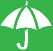 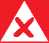 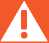 Kde se na mne vztahuje pojistné krytí?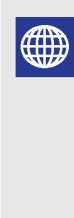 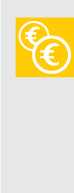 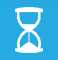 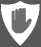  Pojištění majetku - na místě pojištění uvedeném v pojistné smlouvě v rámci území České republiky.Pojištění odpovědnosti za újmu - volitelná územní platnost pojištěníČeská republikaČeská republika a sousední státyEvropacelý svět vyjma USA a Kanady.Jaké mám povinnosti? Plně a pravdivě informovat o pojišťovaném riziku před i po dobu platnosti smlouvy. Dbát, aby škoda nenastala, učinit opatření ke zmírnění následků škodné události, která již nastala.Neodkladně nahlásit škodu pojištovně.Spolupracovat s pojišťovnou při určení výše škody.Kdy a jak provádět platby?Běžné pojistné je splatné prvním dnem pojistného období, není-li v pojistné smlouvě uvedeno jinak.Pojistné lze platit zejména převodem z bankovního účtu (příkaz k úhradě, trvalý příkaz nebo souhlas s inkasem - SINK), poštovní poukázkou, prostřednictvím SIPO nebo platebních terminálů a bankomatů bank, s nimiž máme uzavřenou dohodu o tomto způsobu placení pojistného (jejich seznam zveřejňujeme na svých webových stránkách www.koop.cz), není-li pojistnou smlouvou některý způsob vyloučen.Kdy pojistné krytí začíná a končí?Začíná datem uvedeným v pojistné smlouvě jako počátek pojištění a končí datem uvedeným v pojistné smlouvě jako konec pojištění.Jak mohu smlouvu vypovědět?Písemnou výpovědí doručenou: do dvou měsíců ode dne uzavření pojistné smlouvy; pojištění zanikne uplynutím osmidenní výpovědní dobynejméně šest týdnů před koncem pojistného období; pojištění zanikne posledním dnem daného pojistného období do tří měsíců ode dne oznámení vzniku pojistné události pojišťovně; pojištění zanikne uplynutím měsíční výpovědní doby.10/2018Místo pojištění:místa dle výkonu zakázek dle článku 2, odst. 1Pojištění se sjednává na:novou cenu1. Pojistné:Pojistné nebezpečíRoční pojistnéPojištění strojů nebo elektronických zařízení pro případ jejich poškození nebo zničení nahodilou událostíxxxxxxxxx KčCelkové roční pojistné před úpravouxxxxxxxxxxx Kč2. Slevy:2. Slevy:Typ slevyVýše slevySleva za délku pojistného obdobíxx %Jiná sleva / přirážkaxx %Celkem sleva / přirážkaxx %3. Pojistné po slevách:Celkové roční pojistné po úpravě51800 KčKódLimit pojistného plnění (Kč)Požadovaný další minimální způsob zabezpečení uzavřeného prostoruPožadovaný další minimální způsob zabezpečení uzavřeného prostoruPrvek zabezpečeníKvalita prvku zabezpečeníX1do 20 000dále nespecifikovánoX2do 50 000zámek dveřídozický zámek nebobezpečnostní visací zámek nebozámek s bezpečnostní cylindrickou vložkouX3do 500 000dveřeplnéLimit pojistného plnění (Kč)Požadovaný další minimální způsob zabezpečení uzavřeného prostoruPožadovaný další minimální způsob zabezpečení uzavřeného prostoruPrvek zabezpečeníKvalita prvku zabezpečenído 20 000dále nespecifikovánodo 50 000dveřeplnézámek dveřídozický nebobezpečnostní visací nebozámek s bezpečnostní cylindrickou vložkoudo 300 000dveřeplnézámek dveřízámek s bezpečnostní cylindrickou vložkou a bezpečnostním kováním nebozámek s bezpečnostní cylindrickou vložkou a současně otevíratelná funkční mříž nebo funkční roleta nebodva bezpečnostní visací zámkyprosklené plochyNEBOzabezpečení prosklených částí dveří s plochou větší než 600 cm/dveřeplnézámek dveřízámek s bezpečnostní cylindrickou vložkou a bezpečnostním kováním nebozámek s bezpečnostní cylindrickou vložkou a současně otevíratelná funkční mříž nebo funkční roleta nebodva bezpečnostní visací zámkyPZTS (dříve EZS)PZTS s prostorovou ochranou s vyvedením poplachového signálu na akustický hlásič nebo na dva mobilní telefony formou vyzváněníPro limity pojistného plnění nad 300 000 Kč platí předepsané způsoby zabezpečení uvedené v DPP P-205/14 tabulce č. 2.Pro limity pojistného plnění nad 300 000 Kč platí předepsané způsoby zabezpečení uvedené v DPP P-205/14 tabulce č. 2.Pro limity pojistného plnění nad 300 000 Kč platí předepsané způsoby zabezpečení uvedené v DPP P-205/14 tabulce č. 2.Limit pojistného plnění (Kč)Požadovaný další minimální způsob zabezpečení uzavřeného prostoruPrvek zabezpečení Kvalita prvku zabezpečenído 100 000oplocení výška 160 cmzámek vstupů • zámek dozický nebozámek s bezpečnostní cylindrickou vložkou nebobezpečnostní visací zámekdo 500 000oplocení výška 180 cmzámek vstupů • zámek s bezpečnostní cylindrickou vložkou nebobezpečnostní visací zámekostraha • v mimopracovní době trvale střežen volně pobíhajícímhlídacím psem nebotrvale střežen jednočlennou fyzickou ostrahou neboje prostranství střeženo PZTS s prostorovou ochranous vývodem poplašného signálu na dva mobilní telefony formouLimit pojistného plnění (Kč)Požadovaný další způsob zabezpečení proti krádeži s překonáním překážkydo 5 000Zabezpečení v rozsahu kódu X3 dle SUR-505/20do 30 000Zabezpečení v rozsahu kódu X3 dle SUR-505/20 a současně uložení ve schráncedo 100 000Zabezpečení v rozsahu kódu X3 dle SUR-505/20 a současně uložení v trezoru nezjištěné konstrukce nebo BT 0Kód Limit pojistného plnění (Kč)Požadovaný další způsob zabezpečení proti krádeži s překonáním překážkyG1 do 30 000zabezpečení dle kódu B3 dle DPP P-205/14 a současně uložení ve schránce